О выявлении правообладателяранее учтенного объекта недвижимостиВ соответствии со статьей 69.1 Федерального закона от 13 июля 2015 г. № 218-ФЗ «О государственной регистрации недвижимости», статьей 16 Федерального закона от 06.10.2003 №131-ФЗ «Об общих принципах организации местного самоуправления в Российской Федерации» администрация Порецкого муниципального округа Чувашской Республики постановляет:1. В отношении земельного участка с кадастровым номером 21:18:161001:44, площадью 4100 кв. м., расположенного по адресу: Чувашская Республика-Чувашия, Порецкий район, с/пос. Никулинское, п. Зеленый Дол, ул. Садовая, дом 5 в качестве его правообладателя, владеющего данным объектом недвижимости на праве собственности, выявлен Клипиков Николай Иванович, 22 декабря 1952 года рождения, место рождения: с. Зеленый Дол, Порецкого района Чувашской Республики, паспорт гражданина Российской Федерации 97 00 135911 выдан: 23.01.2003 г. Порецким РОВД Чувашской Республики, СНИЛС 024-793-581-74, зарегистрированный по адресу: Чувашская Республика, Порецкий район, пос.Зеленый Дол, ул. Садовая, дом 7.2. Право собственности Клипикова Николая Ивановича на указанный в п. 1 настоящего постановления земельный участок подтверждается письмом от 06.07.2023 № 116, направленным нотариусом Порецкого нотариального округа Чувашской Республики              Ю.А. Козловской и материалами наследственного дела № 117/2007.3. Отделу сельского хозяйства, земельных и имущественных отношений направить в орган регистрации прав заявление о внесении в Единый государственный реестр недвижимости сведений о правообладателе ранее учтенного объекта недвижимости, указанного в пункте 1 настоящего постановления, в течение 5 рабочих дней со дня принятия настоящего постановления.4. Настоящее постановление вступает в силу со дня подписания.Глава Порецкого муниципальногокруга                                                                                                          Е.В.Лебедев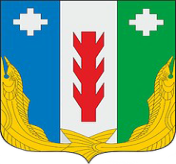 Проект Администрация Порецкого муниципального округа Чувашской Республики     ПОСТАНОВЛЕНИЕ_________№_____с. ПорецкоеЧăваш РеспубликинПăрачкав муниципалитетокругӗн администрацийĕЙЫШĂНУ________  № _____Пăрачкав сали